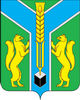 Контрольно-счетная палатамуниципального образования «Заларинский район»                      З А К Л Ю Ч Е Н И Е № 01/42-зКонтрольно-счетной палаты МО «Заларинский район»  по результатам финансово-экономической экспертизы  паспортов  муниципальных программ муниципального  образования «Заларинский район» на 2017-2020 годы13 декабря  2017 года                                                        п.ЗалариУказанное мероприятие проводилось КСП  в рамках полномочия по финансово-экономической экспертизе проектов муниципальных программ, на основании Положения о бюджетном процессе в МО «Заларинский район», утвержденного решением районной Думы от 13.10.2016 года № 12/74, плана работы КСП на 2017 год (п.2.2.), в соответствии с разработанным и утвержденным КСП Стандартом (СВМФК-10).Целью мероприятия  являлось подтверждение полномочий района по установлению расходного обязательства при принятии муниципальных программ, подтверждение обоснованности объемов финансирования.Объектами мероприятия являлись: Администрация муниципального образования «Заларинский район», включая все отделы, Комитет по культуре, Комитет по образованию. В соответствии с требованиями ст.172, 179 Бюджетного Кодекса РФ администрацией муниципального образования «Заларинский район» разработан Порядок разработки, реализации и оценки эффективности муниципальных программ МО «Заларинский район, утвержден Постановлением главы администрации от 10.11.2015 года № 653 (далее – Порядок).Согласно указанному Порядку (статья 26), муниципальные программы разрабатываются на основании Перечня муниципальных программ, утвержденного правовым актом администрации муниципального образования, в котором  должны быть отражены наименования муниципальных программ и основные их исполнители.Поскольку проект бюджета района формировался на трехлетний период (2017-2019 годы), проекты муниципальных программ также были разработаны на 3 года, в 2017 году в них вносились соответствующие изменения и дополнения, предусмотренные для реализации программы до 2020 года.  В ходе проведения контрольного мероприятия установлено:Согласно требованиям  пункта 1 статьи 179 БК РФ, Порядок принятия решений о разработке государственных программ Российской Федерации, государственных программ субъекта Российской Федерации, муниципальных программ и формирования и реализации указанных программ устанавливается соответственно нормативными правовыми актами Правительства Российской Федерации, высшего исполнительного органа государственной власти субъекта Российской Федерации, муниципальным правовым актом местной администрации муниципального образования.При этом, как и в прошлом году, КСП отмечено: ни в одном муниципальном правовом акте, где прописано о муниципальных программах, не указан срок начала разработки муниципальных программ  на очередной финансовый год.  В ходе проверки были проанализированы паспорта 19 муниципальных программ. Глава администрации утверждает муниципальные программы после проведения КСП финансово-экономической экспертизы и рассмотрения их на профильном комитете районной Думы. При проведении экспертизы паспортов  муниципальных программ были  установлены следующие недоработки  и замечания::Ожидаемые конечные результаты, отраженные в паспорте некоторых подпрограмм, не имеют количественных показателей, что приведет к невозможности в полной мере оценить эффективность программы (подпрограммы).           2.   Достижение указанных целевых показателей предусмотрено только к 2020 году, что не позволит в соответствии с требованиями пункта 3 статьи 179 Бюджетного Кодекса РФ,  ежегодно оценивать эффективность программы (по истечении 2018 и 2019 годов). МП «Развитие муниципального образования «Заларинский район» в      области культуры на 2017-2020 годы» по причине несоответствия объемов финансирования  бюджетным назначениям  рекомендована  к корректировке как по объемам финансирования, так и по количеству подпрограмм.В паспорте муниципальной программы (КУМИ) подпрограммы неправомерно отражены как мероприятия программы.          По результатам финансовой экспертизы муниципальных программ в прошлом году была дана  рекомендация КСП о включении в программы мероприятий, финансируемых за счет средств от приносящей доход деятельности (по культуре).  Рекомендации были приняты к  сведению, в паспортах  подпрограмм по культуре  предусматриваются объемы финансирования за счет внебюджетных средств.          Контрольно-счетная палата  рекомендовала утвердить все муниципальные программы после их доработки.Председатель КСП:                                                         Л.И.Карцева